Муниципальное автономное дошкольное образовательное учреждение детский сад комбинированного вида № 8 «Гармония» г. Новороссийск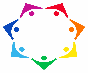 _____________________________________________________________________________353905 г. Новороссийск ул. Набережная имени Адмирала Серебрякова 43а, тел.: 8(8617) 63-13-10Отчето реализации проекта краевой инновационной площадки по теме: «ИННОВАЦИОННАЯ МОДЕЛЬ ПРОФЕССИОНАЛЬНОГО РАЗВИТИЯ ПЕДАГОГИЧЕСКИХ РАБОТНИКОВ ДОШКОЛЬНОЙ ОБРАЗОВАТЕЛЬНОЙ ОРГАНИЗАЦИИ»(статус КИП присвоен в 2018 году)Паспортная информацияТема проекта. Цель, задачи, инновационностьТема инновационного проекта: «Инновационная модель профессионального развития педагогических работников дошкольной образовательной организации».Цель инновационного проекта: разработка и реализация инновационной модели профессионального развития педагогических работников дошкольной образовательной организации.Задачи инновационного проекта в обозначенный период: - запустить в реализацию инновационную модель возрастающего профессионального развития педагогических работников дошкольной образовательной организации в условиях современных государственных инициатив, социальных запросов и ожиданий;-  создать в МАДОУ детский сад комбинированного вида №8 «Гармония» организационно-педагогические условия, благоприятствующие профессиональному развитию педагогических работников;- разработать методическое обеспечение профессионального развития педагогических работников дошкольной образовательной организации;-  разработать и апробировать мониторинг профессионального развития педагогов МАДОУ детского сада комбинированного вида №8 «Гармония»;- организовать партнерские союзы с различными организациями муниципалитета, края с последующей возможностью создания и расширения методических сетей в вопросах профессионального развития педагогических работников.Инновационность реализуемого проекта заключается в следующем: - разрабатываемые и создаваемые организационно-педагогические условия определяют внешние и внутренние факторы, влияющие на профессиональное развитие педагогических работников дошкольной образовательной организации;- разрабатываемое и масштабируемое методическое обеспечение определяет эффективность профессионального развития педагогических работников дошкольной образовательной организации;- впервые разработан и апробирован мониторинг профессионального развития педагогических работников дошкольной образовательной организации.Измерение и оценка качества инновацииОсновными критериями эффективности инновационной деятельности были выделены следующие:Позитивное отношение педагогических работников и их готовность принимать участие в инновационной деятельности, нацеленной на перспективу их профессионального развития; Создание и совершенствование организационно-педагогических условий;Разработанный мониторинг как индикатор уровня профессионального развития педагогических работников;Повышение эффективности профессиональной деятельности педагогических работников образовательной организации;Активное сотрудничество дошкольной образовательной организации с различными организациями города, края.  (см. табл.1)Таблица 1 – Критерии и показатели эффективности инновационной деятельностиРезультативность (определенная устойчивость положительных результатов) за отчетный период, краткое описание изданных инновационных продуктовРезультативность и определенная устойчивость положительных результатов деятельности краевой инновационной площадки на базе МАДОУ детского сада комбинированного вида №8 «Гармония» определяется достижением цели и задач, обозначенных на подготовительном этапе проекта и решаемых в течение основного периода инновационной деятельности. На втором этапе инновационной деятельности были достигнуты следующие результаты (см. табл. 2).Таблица 2 – Результаты инновационной деятельностиЗа период реализации инновационного проекта результатом обоснованного внедрения инновационной модели профессионального развития в условиях МАДОУ детского сада комбинированного вида №8 «Гармония» является положительная динамика реализации педагогическими работниками видов профессиональной деятельности, определенной как формальный показатель активности педагога.  Сравнительный анализ результатов за предыдущий год и период реализации КИП за 2019 год показал устойчиво положительную динамику. За указанный период реализации инновационного проекта были разработаны следующие продукты инновационной деятельности (см. табл.3.)Таблица 3 – Инновационные продуктыАпробация и диссеминация результатов деятельности КИП в образовательных организациях Краснодарского края на основе сетевого взаимодействияЗа период реализации инновационного проекта апробация и диссеминация результатов деятельности КИП на основе сетевого взаимодействия прошла на различных уровнях (см.табл.4).Таблица 4. – Апробация и диссеминация результатов деятельности КИП в образовательных организацияхЗа 2019 год в период реализации инновационного проекта были произведены публикации в различных изданиях (см.табл.5).Таблица 5 – Публикации в рамках инновационной деятельностиЮридическое название учреждения  (организации) Муниципальное автономное дошкольное образовательное учреждение детский сад комбинированного вида №8 «Гармония» муниципального образования город НовороссийскУчредительМКУ «Управление образования» муниципального образования город НовороссийскЮридический адрес, телефон353905 Краснодарский край, г. Новороссийск, ул. Набережная  имени Адмирала Серебрякова 43 А ФИО руководителяКоробицина Севиль СерверовнаТелефон, факс, е-mailТел:8(8617)63-13-10, факс: 8(8617)63-13-10e-mail: dc8garmoniya@mail.ruСайт учрежденияwww.dsgarmonia.ru//Активная ссылка на раздел сайта, посвященному проекту, где размещены изданные инновационные продукты в формате чтенияwww.dsgarmonia.ru/page/kip-2019---2021-gg//№КритерийДиагностические методики и показателиРезультаты диагностики1.Позитивное отношение и  готовность педагогических работников МАДОУ детского сада №8 «Гармония» принимать участие в инновационной деятельности, нацеленной на перспективу их возрастающего профессионального развития.Наблюдение, опрос, анкетирование.По результатам используемых диагностических методик были выявлено, что 100% педагогических работников МАДОУ детского сада №8 «Гармония» положительно относятся к реализуемому проекту и готовы принимать участие. Были разработаны анкеты: -«Отношение и готовность педагогического работника дошкольной образовательной организации к инновационно-экспертной деятельности»;-«Исследование возможностей карьерного/профессионального роста современного педагогического работника дошкольной образовательной организации2Создание и совершенствование организационно-педагогических условий, способствующих достижению   возрастающего профессионального развития педагогических работников Наблюдение, анализ ситуации, анализ профессиональной деятельности, анкетирование и самоанализ Организационно-педагогические условия представлены:- обеспечением педагогических работников формальным, неформальным, информального образованием (100 % от общей численности педагогов МАДОУ детского сада №8 «Гармония»);- проведением ряда мероприятий, направленных на повышение роста интереса к владению собственными профессиональными компетенциями (100 % от общей численности педагогов МАДОУ детского сада №8 «Гармония»);- повышением уровня квалификации педагогических работников (аттестация) (24% от общей численности педагогов МАДОУ детского сада №8 «Гармония»);- повышение трансляционной активности педагогических работников (36% от общей численности педагогов МАДОУ детского сада №8 «Гармония»);- повышение  социальной активности (100 % от общей численности педагогов МАДОУ детского сада №8 «Гармония»).3Разработанный мониторинг как индикатор уровня профессионального развития педагогических работников МАДОУ №8 «Гармония».Диагностика профессионального развития: самодиагностика, коллективная оценка, экспертная оценка Разработан мониторинг, представляющий собой диагностическую триаду по исследованию уровня профессионального развития педагогических работников дошкольной образовательной организации: - диагностика уровня профессиональных компетенций; - диагностика профессионально значимых личностных качеств педагогического работника дошкольной образовательной организации; - карта исследования (оценка) эффективности реализации видов профессиональной деятельности педагогического работника, определенная как формальный показатель активности педагога.4Повышение эффективности  профессиональной деятельности педагогических работников, определенной как формальный показатель активности педагога.Наблюдение,  самооценка, оценка эффективности реализации видов профессиональной деятельности педагогического работникаПовышение уровня трансляционной активности:- Участие в конкурсах профессионального мастерства муниципального, краевого уровня (3 педагога);- Публикации в изданиях регионального, Всероссийского, Международного уровня (13 публикаций);- Участие в семинарах, форумах, конференциях муниципального, регионального, Всероссийского, Международного уровня (количество выступлений за 2019 год -76) - Социальная активность педагогических работников (54 педагога – 100%)5Активное сотрудничество дошкольной организации с различными организациями города, краяДоговоры о сотрудничества с дошкольной организацией Заключены десять  договоров с различными организациями города, края.Результаты деятельности КИП за 2019 годРезультаты деятельности КИП за 2019 годРезультаты деятельности КИП за 2019 год1.Разработаны локальные нормативно-правовые акты, организационно-методическая документация по реализации проекта в концепте профессионального развития педагогических работников МАДОУ №8 «Гармония».Разработанное нормативно-правовое, организационно-методическое обеспечение способствовало систематизации деятельности административного и педагогического состава МАДОУ детского сада №8 «Гармония» в условиях функционирующей краевой инновационной площадки по теме: «Инновационная модель профессионального развития педагогических работников дошкольной образовательной организации». www.dsgarmonia.ru/page/kip-2019---2021-gg//2.Создана творческая группа из педагогических работников МАДОУ детского сада №8 «Гармония» по реализации инновационного проекта по теме: «Инновационная модель профессионального развития педагогических работников дошкольной образовательной организации». Результатом создания творческой группы стала научно-исследовательская деятельность педагогов по изучению, разработке, обобщению материалов по теме инновационного проекта, определяются оптимальные пути достижения цели и решения поставленных задач.Творческая группа совершенствует   содержание проекта в соответствии с современными государственными требованиями,  социальными ожиданиями и  запросами  к педагогическим работникам дошкольной образовательной организации.3.Разработана и апробируется на практике инновационная модель профессионального развития педагогических работников дошкольной образовательной организации.Инновационная модель профессионального развития педагогических работников дошкольной образовательной организации разработана с учетом современных государственных инициатив в области образования (Национального проекта «Образования», Федерального проекта «Учитель будущего»).     В связи с отсутствием   модели профессионального развития педагогического работника ДОО, предложена инновационная модель профессионального развития педагогических работников ДОО, аутентичная национальной системе учительского роста (НСУР). Данная модель трансформировалась в систему, направленную на возрастающее профессиональное развитие в условиях МАДОУ детского сада комбинированного вида №8 «Гармония». 4.Разработан и апробирован мониторинг профессионального развития педагогических работников МАДОУ №8 «Гармония». Разработанный мониторинг представляет собой диагностическую триаду по исследованию уровня профессионального развития педагогических работников дошкольной образовательной организации: - диагностика уровня профессиональных компетенций (недопустимый, базовый, прогрессивный); - диагностика профессионально значимых личностных качеств педагогического работника дошкольной образовательной организации (критический, оптимальный, высокий); - карта исследования (оценка) эффективности реализации видов профессиональной деятельности педагогического работника, определенная как формальный показатель активности педагога. 5.Созданы организационно-педагогические условия, способствующих достижению     возрастающего профессионального развития педагогических работников в соответствии с содержанием инновационной модели профессионального развития педагогического работника ДОО (аутентичной НСУР), индивидуальными диагностическими профилями  каждого педагога МАДОУ №8Организационно-педагогические условия, благоприятствующие возрастающему   профессиональному развитию педагогических работников, созданы в соответствии с содержанием инновационной модели профессионального развития педагогического работника ДОО (аутентичной НСУР). В течение периода реализации проекта организационно-педагогические условия способствовали:  -увеличению охвата педагогических работников формальным, неформальным, информального образованием (100 % от общей численности педагогов МАДОУ детского сада №8 «Гармония»);- росту интереса к повышению уровня владения профессиональными компетенциями (предметные, психолого-педагогические, методических, информационно-коммуникационные, правовые компетенции) (100 % от общей численности педагогов МАДОУ детского сада №8 «Гармония»);- участию педагогических работников в конкурсах профессионального мастерства (11% от общей численности педагогов МАДОУ детского сада №8 «Гармония»);- росту уровня квалификации (аттестация) (24% от общей численности педагогов МАДОУ детского сада №8 «Гармония»);- интенсивной динамике трансляционной активности педагогических работников (диссеминация опыта через семинары, практикумы, мастер-классы, форумы, конференции, публикации) (36% от общей численности педагогов МАДОУ детского сада №8 «Гармония»);- повышению  социальной активности (сотрудничество с родителями, сторонними лицами через совместные проекты, акции, взаимодействие с сетевыми и социальными партнерами) (100 % от общей численности педагогов МАДОУ детского сада №8 «Гармония»).6.Разрабатываются  индивидуальные траектории профессионального развития  педагогических работников МАДОУ №8 «Гармония» на период реализации проекта  с учетом результатов исследования уровня профессионального развития педагогических работников дошкольной образовательной организации (диагностическая триада)Индивидуальные траектории профессионального развития педагогических работников МАДОУ №8 «Гармония»  интенсивно реализуются по направлению эффективности  реализации видов профессиональной деятельности педагогического работника, определенной как формальный показатель активности педагога. В перспективе будет разработана программа воздействия, направленная на устранение дефицита профессиональных компетенций и коррегирования профессионально значимых личностных качеств педагогических работников ДОО.  С этой целью будут разработаны персонифицированные карты педагогического работника дошкольной образовательной организации. 9Реализован ряд трансляционных мероприятий, определенных перспективным планом КИП на 2019В полном объеме проведены трансляционные мероприятия, определенные перспективным планом реализации проекта по теме КИП в течение 2019 года. 11Юридически скреплены партнерские союзы с различными организациями муниципалитета, края.Скрепление сетевого партнерства на договорной  основе служит возможностью для диссеминации опыта инновационной деятельности и масштабирования ее результатов (инновационных продуктов), что  является безусловным показателем возрастающего профессионального развития педагогических работников МАДОУ детского сада №8 «Гармония»№ п/пНаименование инновационного продукта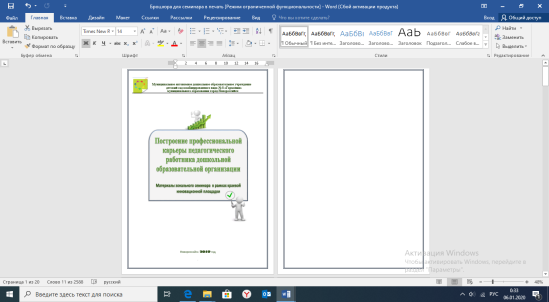 1.Построение профессиональной карьеры педагогического работника дошкольной образовательной организации: сборник материалов зонального семинара/сост.: С.С. Коробицина, И.А. Каткова, Н.С. Чернышенко, Г.Д. Мельник – Новороссийск: МАДОУ д/с №8 «Гармония» м.о. г. Новороссийск, 2019 – 60 с. www.dsgarmonia.ru/page/kip-2019---2021-gg//2.Инновационные аспекты профессионального развития педагогического работника дошкольной образовательной организации сборник материалов зонального семинара/сост.: С.С. Коробицина, И.А. Каткова, Н.С. Чернышенко, Г.Д. Мельник – Новороссийск: МАДОУ д/с №8 «Гармония» м.о. г. Новороссийск, 2019 – 70 с.www.dsgarmonia.ru/page/kip-2019---2021-gg//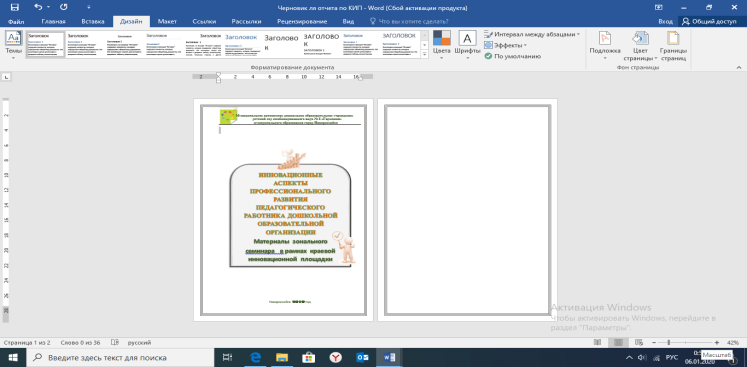 3.Диагностика профессионального развития педагогических работников дошкольной образовательной организации: методические рекомендации/сост.:Е.А. Шумилова, С.С. Коробицина, И.А. Каткова, Н.С. Чернышенко – Новороссийск: МАДОУ д/с №8 «Гармония» м.о. г. Новороссийск, 2019.- 100 с.www.dsgarmonia.ru/page/kip-2019---2021-gg//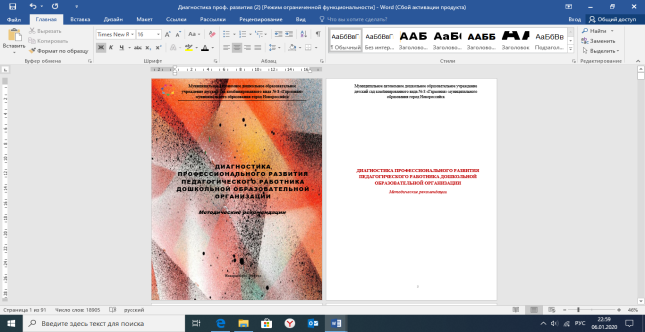 4.Индивидуальная диагностическая тетрадь профессионального развития педагогического работника (воспитателя) дошкольной образовательной организации сост.:Е.А. Шумилова, С.С. Коробицина, И.А. Каткова, Н.С. Чернышенко – Новороссийск: МАДОУ д/с №8 «Гармония» м.о. г. Новороссийск, 2019.- 50 с.www.dsgarmonia.ru/page/kip-2019---2021-gg//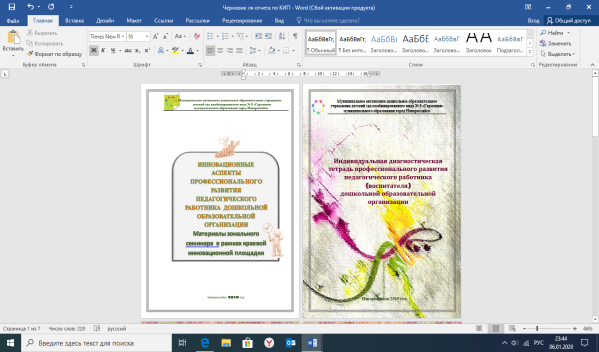 5.Индивидуальная диагностическая тетрадь профессионального развития педагогического работника (учителя-логопеда) дошкольной образовательной организации сост.:Е.А. Шумилова, С.С. Коробицина, И.А. Каткова, Н.С. Чернышенко – Новороссийск: МАДОУ д/с №8 «Гармония» м.о. г. Новороссийск, 2019.- 50 с.www.dsgarmonia.ru/page/kip-2019---2021-gg//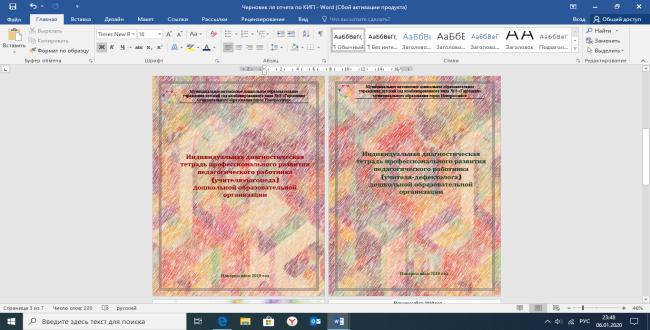 6.Индивидуальная диагностическая тетрадь профессионального развития педагогического работника (учителя-дефектолога) дошкольной образовательной организации сост.:Е.А. Шумилова, С.С. Коробицина, И.А. Каткова, Н.С. Чернышенко – Новороссийск: МАДОУ д/с №8 «Гармония» м.о. г. Новороссийск, 2019.- 50 с.www.dsgarmonia.ru/page/kip-2019---2021-gg//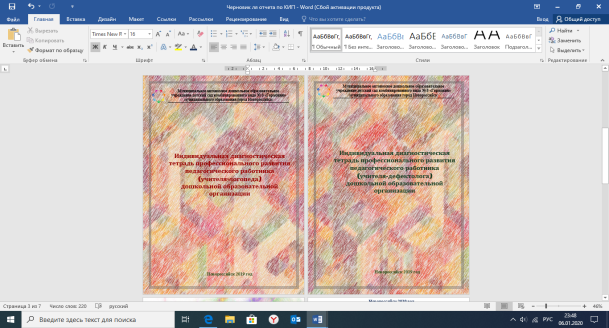 7.Индивидуальная диагностическая тетрадь профессионального развития педагогического работника (педагога-психолога) дошкольной образовательной организации сост.:Е.А. Шумилова, С.С. Коробицина, И.А. Каткова, Н.С. Чернышенко – Новороссийск: МАДОУ д/с №8 «Гармония» м.о. г. Новороссийск, 2019.- 50 с.www.dsgarmonia.ru/page/kip-2019---2021-gg//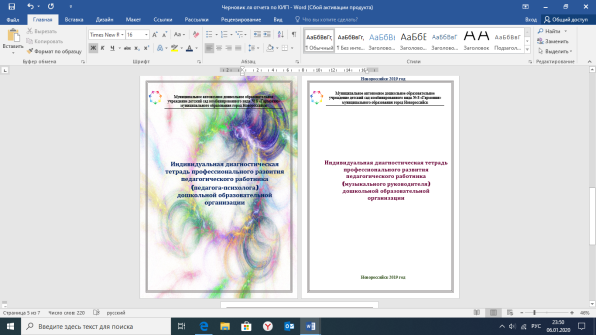 8.Индивидуальная диагностическая тетрадь профессионального развития педагогического работника (музыкального руководителя) дошкольной образовательной организации сост.:Е.А. Шумилова, С.С. Коробицина, И.А. Каткова, Н.С. Чернышенко – Новороссийск: МАДОУ д/с №8 «Гармония» м.о. г. Новороссийск, 2019.- 50 с.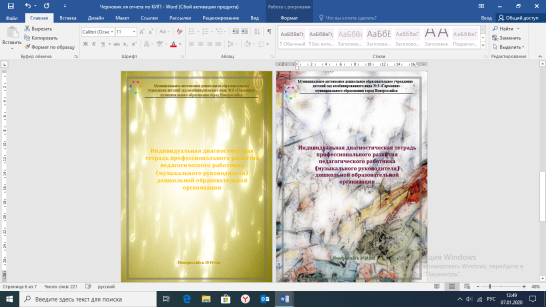 9.Индивидуальная диагностическая тетрадь профессионального развития педагогического работника (инструктора по физической культуре) дошкольной образовательной организации сост.:Е.А. Шумилова, С.С. Коробицина, И.А. Каткова, Н.С. Чернышенко – Новороссийск: МАДОУ д/с №8 «Гармония» м.о. г. Новороссийск, 2019.- 50 с.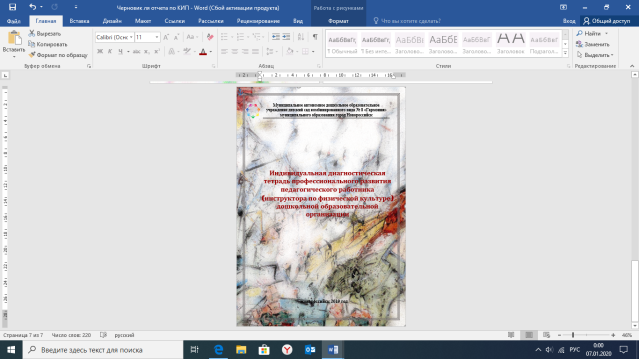 Международный уровень№МероприятияКол-во уч-вДата, документМеждународный уровень1.Выступление на международной    научно-практической конференции «Современные ценности дошкольного детства, мировой и отечественный опыт». 2  28-30.03.2019 г.   СертификатыМеждународный уровень2. Выступление на международной научно-практической конференции: «Современная начальная школа: практика и перспектива». 706.11-07.11.2019г.СертификатыМеждународный уровень3.Выступление на IV Всероссийском образовательном форуме с международным участием  «Инклюзивное образование: проблемы и перспективы».107.11-09.11.2019г.СертификатМеждународный уровеньИТОГОИТОГО1010Всероссийский уровень1Участие во Всероссийском экспертном круглом столе по теме: «Инклюзивное образование: анализ и перспективы развития» (в режиме видео-конференцсвязи) под председательством зам. министра  Минпросвещения РФ Т.Ю. Синюгиной126.02.2019 г.Письмо Минобр науки и молодёжной политики Краснодарского края от 20.02.2019г № 47-01-13-2881/19Всероссийский уровень2Выступили  в VI  Всероссийской научно-практической конференции «Векторы образования: от традиций к инновациям».519.09-20.09.2019г.СертификатыВсероссийский уровень3Выступление на Всероссийской конференции, посвященной лучшим образовательным практикам дошкольных образовательных организаций  227.09.2019 г.СертификатыВсероссийский уровень4Выступление на Всероссийской научно-практической конференции «Качество   жизни   детей и молодых людей с инвалидностью: между видением и реальностью»101.11.2019 г.СертификатВсероссийский уровеньИТОГОИТОГО99Краевой уровеньой  уровеньуровень1.Выступление на краевом семинаре «Современные коррекционно-развивающие технологии  в работе с детьми с ограниченные возможности здоровья»214 марта 2019 г.СертификатыКраевой уровеньой  уровеньуровень2.Выступили на VII краевой научно-практической конференции по теме: "Актуальные вопросы образования и комплексного сопровождения лиц с ограниченными возможностями здоровья в Краснодарском крае".326.04.2019 г.СертификатКраевой уровеньой  уровеньуровень3.Выступление на региональном пленарном заседании круглого стола «Среда доступная, комфортная для всех» в МО Краснодарского края»219.07.2019г.СертификатКраевой уровеньой  уровеньуровень4. Выступление на краевой   августовской дискуссионной площадке: «Педагогическая поддержка семей, имеющих детей. Работа консультативного центра» 225.08.2019 годСертификатКраевой уровеньой  уровеньуровень5.Проведение мастер – класса  в рамках краевого семинара для педагогов ДОО по теме: «Организация деятельности в группах раннего возраста: повышение педагогических компетенций в области субъектных отношений»213.09.2019 годСертификатКраевой уровеньой  уровеньуровень6. Выступление на краевом семинаре: «Организация обучения и комплексного сопровождения детей с расстройством аутистического спектра» 220.09.2019 годСертификатКраевой уровеньой  уровеньуровень7.Выступление на IV Краевой Фестиваль образовательных инноваций «От инновационных идей до методических пособий»324.09.2019 годСертификатКраевой уровеньой  уровеньуровень8.Выступили на краевом семинаре «Комплексное развитие ребенка дошкольного возраста средствами образовательной программы. Технологии субъектного взаимодействия взрослого и ребенка» 126.11.2019 годСертификатКраевой уровеньой  уровеньуровень9.Участие в Краевом профессиональном  конкурсе «Учитель – дефектолог Краснодарского края -2019» в номинации «Лучший учитель-дефектолог Краснодарского края -2019»108.04-11.04. 2019 г.ДипломКраевой уровеньой  уровеньуровеньИТОГОИТОГО1818Зональный уровень1.Провели зональный семинар по теме: «Построение профессиональной карьеры педагогического работника дошкольной образовательной организации»221.06.2019 г.Справки МКУ ЦРОЗональный уровень2.Провели зональный семинар по теме: «Инновационные аспекты профессионального развития педагогических работников дошкольной образовательной организации»322.11.2019 г. Справки МКУ ЦРОЗональный уровеньИТОГОИТОГО55Муниципальный уровень1.Провели городской семинар по теме: «Межпрофессиональное взаимодействие при организации и проведении коррекционно-развивающей помощи для детей с ограниченными возможностями здоровья»318.01.2019 г. Справки МКУ ЦРОМуниципальный уровень2.Провели городской семинар по теме: «Маршрутизация профессионального развития педагогических работников дошкольной образовательной организации»225.10.2019 г. Справки МКУ ЦРОМуниципальный уровень3.Выступление на городском форуме «Образовательные инициативы 2019 г «От педагога – мастера к педагогу –наставнику: новые возможности для каждого» с показом мастер -класса по теме: « Как помочь себе быть эффективным?»227.03.2019 г. СертификатыМуниципальный уровень4.Выступление на круглом столе  с участием Уполномоченного по правам ребенка в Краснодарском крае Т.Ф. Ковалевой, по теме: «Актуальные вопросы комплексного сопровождения детей с ограниченными возможностями здоровья в рамках форума «Все -за одного!»421.05.2019г Благодарственное письмоМуниципальный уровень5. Выступление на городском семинаре для старших воспитателей по теме: «Профессиональное взаимодействие при организации коррекционно-развивающей работы в ДОУ» 224.04.2019 г. Справки МКУ ЦРОМуниципальный уровень6.Выступление на городском семинаре для старших воспитателей по теме: «Тематические карточки, как один из методов индивидуализации образовательного процесса в решении задач развития дошкольников»121.03.2019 г. Справки МКУ ЦРОМуниципальный уровень7. Призеры внутригородского конкурса исследовательских работ и творческих проектов среди детей дошкольного и младшего школьного возраста «Я –исследователь 2019г»2январь 2019г. Грамота МКУ ЦРО   Муниципальный уровень8.Призеры городской выставки пособий и дидактического материала для педагогов ДОО по реализации регионального компонента « На Кубани мы живем!!»1январь 2019г Грамота МКУ ЦРО  Муниципальный уровень9. Победитель городской выставки – конкурса пособий, дидактического материала для педагогов ДОО по реализации образовательной области «Физическое развитие»1май 2019г Грамота ЦРО Муниципальный уровень10Выступления на городских методических объединениях16Муниципальный уровеньИТОГОИТОГО3434ПубликацииПубликацииПубликации1.Публикации в сборнике по итогам международной    научно-практической конференции «Современные ценности дошкольного детства, мировой и отечественный опыт» по теме :«Инновационная модель профессионального развития педагогических работников дошкольной образовательной организации»28.03.-30.03.2019 г. Сертификаты (2)2.Публикации в сборнике материалов VI Всероссийской научно –практической конференции «Векторы образования: от традиций к инновациям» по темам:- «Особенности взаимодействия учителя–логопеда, воспитателей и родителей при организации и проведении совместной работы, направленной на преодоление проблем развития у детей с тяжелыми нарушениями речи»- «Развитие у дошкольников самостоятельной двигательной активности в условиях ограниченного пространства»- «Развитие предпосылок образных ассоциаций у детей дошкольного возраста, имеющих ограниченные возможности здоровья, через использование педагогической методики «ЭЙДЕТИКА»- «Психолого–педагогическое сопровождение детей с ограниченными возможностями здоровья в условиях темной сенсорной комнаты»- «Благотворное воздействие музыки на формирование духовно–нравственной личности ребенка дошкольного возраста»20.09.2019 г. Сертификаты (5)3.  Публикация в сборнике по итогам Всероссийской конференции по теме: «Инклюзивное пространство дошкольной образовательной организации как основа сохранения самоценности детства ребенка с особыми образовательными потребностями»  27.09.2019 г. Сертификаты (1)4.Публикация в сборнике по итогам IV Всероссийского образовательного форума с международным участием «Инклюзивное образование: проблемы и перспективы». Тема статьи: «Условия формирования профессиональной позиции молодого педагога в инклюзивной среде дошкольной образовательной организации».09.11.2019 г. Сертификат (1)5.Публикация в сборнике по итогам Всероссийской научно-практической конференции «Качество   жизни   детей и молодых людей с инвалидностью: между видением и реальностью». Тема статьи: «Профессионально-ценностные ориентации  педагогического работника инклюзивной дошкольной организации».01.11.2019 г. Сертификат (1)6.  Публикации в региональном журнале «Современное образование» по темам:- «Игровые упражнения, направленные на развитие восприятия музыки у детей младенческого о раннего возраста»; «Патриотическое воспитание детей с разными вариантами развития на материале авторских семейно-педагогических проектов ориентированных на празднования Дня Победы в ВОВ»:- «Кинезиотренинг как нейропсихологическая технология, используемая в коррекционно-развивающей работе с детьми дошкольного возраста, имеющими ограниченные возможности здоровья»;- «Система междисциплинарной работы в условиях группы кратковременного пребывания компенсирующей направленности «Особый ребенок»:Сертификаты (4)ИТОГОИТОГО13